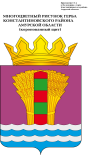 КОНТРОЛЬНО-СЧЁТНЫЙ ОРГАН КОНСТАНТИНОВСКОГО РАЙОНА676980 с. Константиновка, ул. Ленина 85, тел. (41639) 91099e-mail: kon.ksorai@yandex.ruЗаключениена  проект решения «О  бюджете Зеньковского сельсовета на 2024 год и плановый    период  2025 и 2026 годов»23 ноября 2023 г.                                                                                                с. Константиновка           Заключение Контрольно-счётного органа Константиновского района на проект решения Зеньковского сельского Совета народных депутатов «О  сельском бюджете   на 2024 год и плановый период 2025 и 2026 годов» (далее - Заключение) подготовлено в соответствии с Бюджетным кодексом Российской Федерации,  ст.9 Федерального закона от 07.02.2011 № 6-ФЗ «Об общих принципах организации и деятельности контрольно-счетных органов субъектов  Российской Федерации и муниципальных образований», соглашением от 04.05.2022г. № 7 о передаче КСО Константиновского района полномочий на осуществление внешнего муниципального финансового контроля.           При подготовке заключения на проект Решения о бюджете Контрольно-счетным органом проведена оценка достоверности и полноты отражения доходов в доходной части бюджета и проанализированы основные показатели и направления расходов бюджета Новопетровского сельсовета, расходы на реализацию муниципальных программ, иные вопросы, связанные с экономической и (или) правовой оценкой проекта Решения о местном бюджете. Проведена оценка соответствия проекта Решения о бюджете нормам БК РФ, иных актов законодательства Российской Федерации, Налогового кодекса Российской Федерации, иных актов законодательства  по организации бюджетного процесса.            Проект  решения о бюджете поступил в Контрольно-счетный орган 14 ноября 2023 года (вх. №82), подготовлен с учетом требований ст.184¹ БК РФ, представлен в соответствии со ст.184² БК РФ.	Перечень документов и материалов, представленных одновременно с проектом бюджета,  в основном соответствует требованиям статьи 184² БК РФ, предварительные итоги социально - экономического развития за истекший период текущего финансового года представлены за 8 месяцев 2023 года.Текст проекта решенияТребования к содержанию проекта решения о бюджете установлены статьей 184.1 БК РФ.Проектом решения предлагается утвердить основные характеристики  бюджета: общий объем доходов бюджета, общий объем расходов бюджета, дефицит (профицит) бюджета на 2024 год и на плановый период 2025 и 2026 годов, что соответствует требованиям пункта 1 статьи 184.1 БК РФ.   Проектом решения предлагается  в статье 2 п.1 утвердить  общий объем налоговых и неналоговых доходов сельского бюджета  по кодам классификации доходов бюджетов на 2024 год и на плановый период 2025 и 2026 годов, что соответствует требованиям пункта 3 статьи 184.1 БК РФ. Проектом решения предлагается  в статье 2 п.2 утвердить  общий объем безвозмездных поступлений и объем межбюджетных трансфертов, получаемых из других бюджетов бюджетной системы Российской Федерации  в очередном финансовом году (очередном финансовом году и плановом периоде).Проектом решения в статье 3  предлагается утвердить распределение бюджетных ассигнований  по разделам, подразделам, целевым статьям (муниципальным программам) и группам видов расходов  классификации расходов сельского бюджета, а также утвердить  распределение бюджетных ассигнований по главным распорядителям средств сельского бюджета, по разделам, подразделам, целевым статьям (муниципальным программам), группам видов расходов классификации расходов сельского бюджета   в ведомственной структуре  расходов сельского бюджета на 2024 год и на плановый период 2025 и 2026 годы, что соответствует требованиям пункта 3 статьи 184.1 БК РФ.Проектом решения в п.3 статьи 3 предлагается утвердить общий объем бюджетных ассигнований, направляемых на исполнение публичных нормативных обязательств бюджета на 2024 год и на плановый период 2025 и 2026 годов, что соответствует требованиям пункта 3 статьи 184.1 БК РФ.Проектом решения в п.4 статьи 3 предлагается утвердить общий объем условно утверждаемых расходов (без учета расходов сельского бюджета, предусмотренных за счет межбюджетных трансфертов из других бюджетов бюджетной системы Российской Федерации, имеющих целевое назначение) на 20285 год в сумме 114721,60 руб. и на 2026 год в сумме 233242,2 руб.  Проектом решения предлагается в статье 5 установить источники внутреннего финансирования дефицита бюджета на 2024 год и на плановый период 2025 и 2026 годов.В нарушение пункта 3 статьи 184.1 БК РФ объем источников финансирования дефицита бюджета на 2024 год и на плановый период 2025 и 2026 годов   должен быть утвержден.Проектом решения в статье 7 предлагается утвердить программу муниципальных внутренних заимствований и муниципальных гарантий на 2024 год и на плановый период 2025 и 2026 годов, что соответствует требованиям пункта 1 статьи 110.1 БК РФ и пунктом 2 статьи 110.2 БК РФ, который устанавливает, что программа муниципальных заимствований  и муниципальных гарантий на очередной финансовый год (очередной финансовый год и плановый период) является приложением к решению о бюджете.Проектом решения в статье 8 предлагается утвердить объем межбюджетных трансфертов, предоставляемых другим бюджетам бюджетной системы Российской Федерации на 2024 год и на плановый период 2025 и 2026 годов, что соответствует требованиям пункта 3 статьи 184.1 БК РФ.Проектом решения  в статье 9 предлагается установить верхний предел муниципального внутреннего долга сельсовета, в том числе по муниципальным гарантиям на 1 января 2025 года, на 1 января 2026 года, на 1 января 2027 года. В нарушение пункта 3 статьи 184.1 БК РФ верхний предел муниципального внутреннего долга сельсовета, в том числе по муниципальным гарантиям на 1 января 2025 года, на 1 января 2026 года, на 1 января 2027 года должен быть утвержден. Проектом решения в статье 10 предлагается установить размер резервного фонда администрации села на 2024-2026 годы. В нарушение пункта 3 статьи 184.1 БК РФ размер резервного фонда администрации села на 2024-2026 годы должен быть утвержден.Проектом решения  в статье 11 предлагается утвердить объем бюджетных ассигнований дорожного фонда  поселения на 2024 год и на плановый период 2025 и 2026 годов, что соответствует требованиям пункта 5 статьи 179.4, пункта 3 статьи 184.1 БК РФ.Формирование доходной части сельского бюджета на 2024 год и плановыйпериод 2025 и 2026 годов	В соответствии с проектом бюджета местная администрация является единственным главным администратором бюджетных средств, основным участником бюджетного процесса.Доходы сельского бюджета,  прогнозируются на 2024 год в сумме 5258,7 тыс. руб., на 2025 год – 5400,1 тыс. рублей, на 2026 – 5701,5 тыс. рублей.Объем поступлений доходов сельского бюджета на 2024 год спрогнозирован ниже ожидаемых исполнений по доходам за 2023 год на 47,96 тыс. рублей и составил 0,91 процент, на 2025 год  - выше на 93,41 тыс. рублей или 1,76 %, на 2026 год -  выше на 394,9 тыс. рублей или 7,4 %.          Объем поступлений доходов сельского бюджета на 2025 год по сравнению с прогнозируемыми назначениями на 2024 год увеличивается на 141,4 тыс. рублей, или на 2,69 процента, на 2026 год  – на 442,85 тыс. рублей, или на 8,42 %.  Налоговые и неналоговые доходы сельского бюджета на 2024 год прогнозируются в объеме 3315,4 тыс. рублей,  в 2025 году – 3325,4 тыс. рублей, в 2026 году – 3336,4 тыс. рублей.Основными источниками налоговых доходов являются налог на доходы физических лиц и налоги на имущество. В структуре налоговых доходов бюджета на 2024-2026 годы  налоги на имущество составляют  45,6%; 42,5 %; 39,4 % и прогнозируются в объеме  708,0 тыс. руб.; 664,0 тыс. рублей; 621,0 тыс. рублей. По сравнению с ожидаемой оценкой поступлений текущего года, прогнозируется снижение налога на 2024 год в сумме 309,6 тыс. рублей или  на 43,7 процентов.Прогнозируемая сумма налога на доходы с физических лиц на 2024 год составляет 846,0 тыс. рублей, что выше ожидаемых поступлений 2023 года - на 52,3 тыс. рублей, или на 6,6 процентов. Прогноз поступлений по налогу на 2025 – 900,0 тыс. рублей, 2026 год составляет  954,0 тыс. рублей.Неналоговые доходы на 2024г. запланированы в объеме 1761,4 тыс. рублей, что на уровне ожидаемых поступлений 2023 года на 1761,4 тыс. руб. На 2025 и 2026 год запланировано 1761,4 тыс. рублей и 1761,4 тыс. рублей – доходы от аренды земельных участков. Безвозмездные поступления в структуре доходов сельского бюджета составляют: 2024 год – 37 процентов, 2025 год – 38,4 процентов, 2026 год – 41,5 процента.            Безвозмездные поступления из бюджетов другого уровня на 2024-2026 годы  планируются в объеме 1943,33 тыс. руб.; 2074,71 тыс. руб.; 2365,18  тыс. рублей. В доходах сельского бюджета учтены безвозмездные поступления в виде:- дотации бюджетам поселений на выравнивание бюджетной обеспеченности на 2024 год в сумме 1187,8 тыс. рублей, на 2025 год – 2074,71 тыс. рублей, на 2026 год – 1328,5 тыс. рублей.- субвенции на 2024 годы в сумме 158,5 тыс. рублей, на 2025 год – 164,4 тыс. рублей, на 2026 год – 164,4 тыс. рублей.	- иные межбюджетные трансферты на 2024 год в сумме 597,04 тыс. рублей, на 2025 год – 646,81 тыс. рублей, на 2026 год- 872,3 тыс. рублей.	После формирования параметров проекта решения «О бюджете на 2024 год и плановый период 2025 и 2026 годов» необходимо уточнить объемы субвенций, дотаций и иных межбюджетных трансфертов, предусмотренных  поселению  на 2024-2026 годы.    	Расходы сельского бюджета на 2024 год и плановый период 2025 и 2026 годовФормирование сбалансированного бюджета в условиях ограниченных параметров проекта бюджета - главная задача местной администрации. Другой не менее значимой задачей местной администрации является формирование эффективного бюджета, планирование расходной части проекта бюджета в программном формате. Расходы на 2024 год спрогнозированы в объеме 5258,7 тыс. рублей, что составляет 80,5 процента к ожидаемому исполнению сельского бюджета за 2023 год.Объём расходов на 2025 год спроектирован в сумме 5400,1 тыс. рублей, или 102,7 процента к прогнозируемому объему расходов на 2024 год, на 2026 год в сумме 5701,5 тыс. рублей, или 105,6 процентов к прогнозируемому объёму расходов на 2025 год. Согласно приложениям  № 3,4 к проекту решения о бюджете на 2024 год и плановый период 2025-2026 годы прогнозируются расходы  бюджета на основе 8  муниципальных программ.  Расходы включенные в муниципальные программы составили на 2024 год - 761211,53  рублей или 14,5 %, на 2025 год – 777902,94 рублей или 15 %, на 2026 год – 1173577,37 рублей  или 21%.В программах «Развитие физической культуры и спорта на территории Зеньковского сельсовета», «Комплексное благоустройство Зеньковского   сельсовета» объемы финансирования программ по мероприятиям в  2026 году не соответствуют объемам бюджетных ассигнований по проекту бюджета. Непрограмные расходы отражают финансовое обеспечение функционирования, а также финансовое обеспечение осуществления отдельных государственных полномочий высшего должностного лица муниципального образования и представительных органов муниципальных образований.  Бюджетные ассигнования распределены по восьми разделам бюджетной классификации.  Анализ проектируемых расходов на 2024 год к оценке ожидаемого исполнения расходов за 2023 год по разделам бюджетной классификации расходов бюджета представлен в таблице 1.                                                                                                        Таблица 1Анализ расходов сельского бюджета на 2024 год в соотношении с оценкой ожидаемых  расходов за 2023 год                                                                                                                   тыс. рублейИз таблицы видно   на 2024 год по отношению к ожидаемым показателям 2023 года наблюдается  уменьшение  расходов, итого  в сумме 1274,13 тыс. рублей или на 24,2 процента.Основным направлением расходов сельского бюджета являются жилищно-коммунальное хозяйство, на его долю приходится в 2024 году 6,1% и в 2023 году 5,6% общего объёма расходов сельского бюджета, а также   национальная экономика, на долю которого в 2023 году приходится 8,8 процента в 2024г. приходится 123 процента, на общегосударственные расходы в 2023 году приходится 76,5 процента и в 2024 году 73,1 % общего объема расходов сельского бюджета. По отношению к расходам 2023 года наибольшее снижение плановых назначений отмечается по разделам:- «Жилищно-коммунальное хозяйство» - 46,25 тыс. рублей;- «Физкультура и спорт» - 179,9 тыс. рублей или на 99,9%.- «Общегосударственные расходы» - 1157,09 тыс. рублей;- «Культура» - 10,0 тыс. рублей.По остальным разделам наблюдается увеличение расходов.Оценка ожидаемого исполнения сельского бюджета за 2023 год представлена в пакете документов к  проекту решения с разбивкой по разделам, подразделам, но без разбивки по  целевым статьям и группам видов расходов классификации расходов сельского бюджета.Муниципальный долг и источники внутреннего финансированиядефицита сельского бюджетаНа 2024 год и на плановый период 2025-2026 годы прогнозируется бездефицитный бюджет. Дефицит местного бюджета на 2024 год (0 тыс. рублей, или 0%), 2025 год (0 тыс. рублей, или 0%), 2026 год (0 тыс. рублей, или 0%),  не превышает 5 % утверждаемого  объема доходов сельского бюджета без учета утверждаемого объёма безвозмездных поступлений и (или) поступлений налоговых доходов по дополнительным нормативам отчислений. Статьёй 5 проекта решения о бюджете (приложение №5) устанавливаются источники финансирования дефицита бюджета на 2024 год и плановый период 2025 и 2026 годов. Муниципальный долг в 2024-2026 годах и расходы на обслуживание муниципального долга не прогнозируются, привлечение заимствований и выдача муниципальных гарантий не планируется. Объем расходов на обслуживание муниципального долга соответствует требованиям статьи 111 Бюджетного кодекса Российской Федерации.	Согласно пункта 5 статьи 107 Бюджетного кодекса Российской Федерации –  верхний предел муниципального внутреннего долга  на 01.01.2025 прогнозируется в сумме 0  тыс. рублей, на 01.01.2026 (0 тыс. рублей), на 01.01.2027 (0 тыс. рублей) не превышает 50 % утверждаемого общего годового объема доходов сельского бюджета без учета утверждаемого объема безвозмездных поступлений.Дорожный фонд на 2024 год и плановый период 2025 и 2026 годыВ соответствии со статьей 11 проекта решения предусмотрено утверждение объема бюджетных ассигнований дорожного фонда администрации Зеньковского сельсовета в размере:на 2024 год – 597,04 тыс. рублей;на 2025 год – 646,81 тыс. рублей;на 2026 год – 872,3 тыс. рублей.Объем финансирования на 2024 год и плановый период 2025-2026 годы резервного фонда           В соответствии со статьей 81 Бюджетного кодекса Российской Федерации – размер резервного фонда  администрации поселения на 2024 год – 1,0 тыс. рублей, на 2025 год – 1,0 тыс. рублей,  на 2026 год – 1,0 тыс. рублей.             Анализ текстовых статей сельского бюджета на 2024 год и плановый период 2025-2026 годы показал:Параметры бюджета, предусматриваемые проектом решения, в целом соответствуют требованиям статей 81, 92.1, 106, 107, 111, 184.1 Бюджетного кодекса Российской Федерации.		2. В проекте решения допущены следующие несоответствия:	-   В текстовой части проекта  в пункте 2 статьи 12 слова «в 2023 году» исключить, учитывая, что остатки средств могут сложиться за период до 2023 года.-   В текстовой части проекта бюджета в статьях 2,5,9,10 слова «установить» заменить словами «утвердить» с учетом положений статьи 184.1 БК РФ;-   Оценка ожидаемого исполнения сельского бюджета за 2023 год представлена в пакете документов к  проекту решения с разбивкой по разделам, подразделам, но без разбивки по  целевым статьям и группам видов расходов классификации расходов сельского бюджета.           -  В пояснительной записке к проекту решения   отсутствует приложение  «Расходы сельского бюджета на 2024-2026 годы»  (расшифровка расходов по разделам и подразделам функциональной классификации на 2024-2026 годы).           - В программах «Развитие физической культуры и спорта на территории Зеньковского сельсовета», «Комплексное благоустройство Зеньковского   сельсовета» объемы финансирования программ по мероприятиям в  2026 году не соответствуют объемам бюджетных ассигнований по проекту бюджета.            -  В расчете верхнего предела муниципального долга, предоставленного одновременно с проектом решения, отсутствуют объемы  привлечения и погашения муниципального долга на 1 января 2025,2026 года и планируемая величина муниципального долга на 1 января 2024г.            3. В проекте решения соблюдены следующие требования БК РФ:            -  статьи 81 Бюджетного кодекса Российской Федерации – размер резервного фонда местной администрации на 2024 год -1,0 тыс. рублей, на 2025 год – 1,0 тыс. рублей на 2026 год -1,0 тыс. рублей.            - пункта 3 статьи 921 Бюджетного кодекса Российской Федерации – дефицит местного бюджета на 2024 год (0 тыс. рублей, или 0%), на 2025 год (0 тыс. рублей, или 0%), на 2026 год (0 тыс. рублей, или 0%),  не превышает 5 % утверждаемого  объема доходов местного бюджета без учета утверждаемого объёма безвозмездных поступлений и (или) поступлений налоговых доходов по дополнительным нормативам отчислений;- части 2 статьи 106 Бюджетного Кодекса Российской Федерации  - общая сумма привлечения средств заимствований на 2024 год (0 тыс. рублей), на 2025 год  (0 тыс. рублей), на 2026 год (0 тыс. рублей) не  превышает сумму, направляемую в  финансовом году на финансирование дефицита  бюджета и  объемов погашения долговых обязательств  бюджета;- статьи 107 Бюджетного кодекса Российской Федерации -  верхний предел муниципального долга  на 01.01.2025 прогнозируется в сумме 0  тыс. рублей, на 01.01.2026 (0 тыс. рублей), на 01.01.2027 (0 тыс. рублей) не превышает 50 % утверждаемого общего годового объема доходов местного бюджета без учета утверждаемого объема безвозмездных поступлений и (или) поступлений налоговых доходов по дополнительным нормативам отчислений; - статьи 111 Бюджетного кодекса Российской Федерации - объем расходов на обслуживание муниципального долга, предусмотренный решением о бюджете на  2024 год прогнозируется составить (0 тыс. рублей, или 0%), на 2025 год  (0 тыс. рублей,  или 0 %), на 2027 год (0 тыс. рублей, или  0 %) не превышает 15 %  объема расходов бюджета, за исключением объема расходов, которые осуществляются за счет субвенций, предоставляемых из бюджетов бюджетной системы Российской Федерации;- пункта 3 статьи  1841 Бюджетного кодекса Российской Федерации - общий объем условно утверждаемых расходов на 2025 год 114,7 тыс. рублей  не менее 2,5 % общего объема расходов бюджета (без учета расходов бюджета, предусмотренных за счет межбюджетных трансфертов из других бюджетов бюджетной системы Российской Федерации, имеющих целевое назначение), на 2026 год 233,2 тыс. рублей,  не менее 5 % общего объёма расходов бюджета (без учета расходов бюджета, предусмотренных за счет межбюджетных трансфертов из других бюджетов бюджетной системы Российской Федерации, имеющих целевое назначение).-  расходы на оплату труда работников и коммунальных услуг предусмотрены в проекте решения в полном объёме.С учетом вышеизложенного, Контрольно-счётный орган предлагает Администрации Зеньковского сельсовета  при утверждении  решения о сельском бюджете устранить выявленные несоответствия проекта и  нарушения Бюджетного кодекса Российской Федерации и о результатах сообщить в  контрольно-счетный орган Константиновского района.Аудитор КСО Константиновского района                                         О.А.Колесникова            Один экземпляр заключения получил__________________________   «      »____________2023г.НаименованиеРЗОценка ожидаемых расходов за 2023 годПроект на 2024 год(+, -)  к оценке ожидаемых расходам на 2023 г. %2024/2023Доля в общем объеме расходов 2023 г.Доля в общем объеме расходов 2024 г.ОБЩЕГОСУДАРСТВЕННЫЕ ВОПРОСЫ014999,333842,24-1157,0976,8676,573,1НАЦИОНАЛЬНАЯ ОБОРОНА02 144,0158,514,5110,12,23,0НАЦИОНАЛЬНАЯ БЕЗОПАСНОСТЬ И ПРАВООХРАНИТЕЛЬНАЯ ДЕЯТЕЛЬНОСТЬ030,30,30НАЦИОНАЛЬНАЯ ЭКОНОМИКА04576,55647,1470,59112,28,812,3ЖИЛИЩНО-КОММУНАЛЬНОЕ ХОЗЯЙСТВО05366,96320,71-46,2587,45,66,1КУЛЬТУРА0830,020,0-10,066,70,50,4СОЦИАЛЬНАЯ ПОЛИТИКА10235,99269,7133,72114,33,65,1ФИЗИЧЕСКАЯ КУЛЬТУРА И СПОРТ111800,1-179,90,062,8    ИТОГО РАСХОДОВ6532,835258,7-1274,1380,5100,0100,0